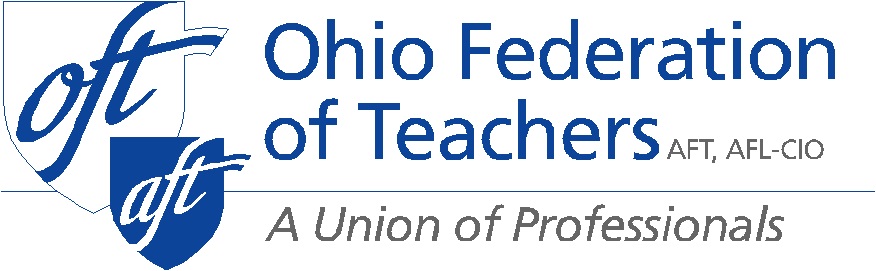 2018 Ohio Federation of TeachersBill Pasztor Union Leadership InstituteTUESDAY- JUNE 12, 2018Registration	10 –11 a.m.Class		11 a.m.–1 p.m.Lunch (provided)	1–2 p.m.Class	2–6 p.m.Dinner (provided)	6 p.m.WEDNESDAY - JUNE 13, 2018Breakfast (included in hotel stay for those in OFT's room block) Class	9 a.m.–12 p.m.Lunch (provided)	12–1 p.m.Class	1–5 p.m.Dinner (provided)	6 p.m. Karaoke 		8 p.m.THURSDAY - JUNE 14, 2018Breakfast (included in hotel stay for those in OFT's room block) Class	9 a.m.–12 p.m.Lunch (provided)	12–1 p.m. WHERE IS YOUR WORKSHOP?Next steps in keeping recommitted member engaged - Lookout Room	Presenters: OFT Field Staff Jill Jones, Kim Luther, Tom RoseHow member-to-member conversations can change policy - Delaware Room	Presenter: OFT staff Darold JohnsonWhat's next for professional conduct, OTES and gifted policies - Shawnee Room	Presenter: OFT staff Deb TullyOFT Leadership Cohort - Miami Room	Presenter: OFT President Melissa Cropper